КРАСНОЯРСКИЙ ГОСУДАРСТВЕННЫЙ МЕДИЦИНСКИЙ УНИВЕРСИТЕТ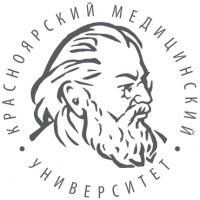 Кафедра ЛОР-болезней с курсом ПОЗав. кафедрой – Д.М.Н., профессор Вахрушев С.Г. Проверил: КМН., доцент, Петрова М.А.Реферат на тему:Новообразования ЛОР-органов и их лабораторная диагностика.Выполнил: врач-ординатор 2 года обучения Арзамазов Л.А.КРАСНОЯРСК 2023ВведениеОпухоли верхнего отдела дыхательного пути – носа и его придаточных пазух, глотки и гортани, а также уха встречаются сравнительно часто. Они составляют около 4-5% всех локализаций опухолей у человека. Среди органов верхних дыхательных путей доброкачественные и злокачественные опухоли наиболее часто локализуются в гортани, на втором по частоте месте стоит нос и его придаточные пазухи, затем глотка; относительно редко встречаются заболевания уха. Злокачественные опухоли, особенно гортани, чаще возникают у мужчин, чем у женщин, в возрасте от 40 до 70 лет. Однако они встречаются и у детей.В соответствии с Международной классификацией опухоли разделяют по гистологическому строению и клиническому течению на доброкачественные и злокачественные; они могут исходить из эпителиальной, соединительной, мышечной, нервной и пигментной тканей.Гистологическое строение опухоли характеризует степень и особенности перерождения клеток пораженной ткани, прорастание (инфильтрацию) их в окружающую ткань. Клиническое течение раскрывает особенности роста опухоли, ее способность метастазировать и рецидивировать после лечения и др. Гистологическая картина обычно соответствует клинической, однако иногда опухоль, доброкачественная по гистологическому строению, клинически растет по злокачественному варианту и, наоборот, гистологически злокачественная опухоль имеет клинические черты доброкачественной.Доброкачественные новообразования ЛОР-органов	Опухоли носа. К ним относят папилломы, фибромы, ангиомы и ангиофибромы, хондромы, остеомы, невромы, невусы, бородавки. Некоторые относят сюда и слизистые полипы, однако эти образования не имеют опухолевой структуры и представляют собой воспалительную и аллергическую гиперплазию слизистой оболочки.
	Типичные признаки - стойкое затруднение дыхания через ту половину носа, в которой находится опухоль, гипосмия или аносмия; возможны небольшие кровотечения. В поздних стадиях - деформация лицевого скелета, головная боль, смещение глазных яблок, расстройство зрения.
	Диагноз: при эндоскопии носа, зондировании опухоли, пальпации, рентгенографии, гистологическом исследовании кусочка опухоли.
	Папилломы обычно локализуются в преддверии носа, растут относительно медленно, часто рецидивируют после удаления. Удаление должно быть радикальным. С целью предупреждения рубцевания после эксцизии папилломы производят криовоздействие на раневую поверхность.
	Сосудистые опухоли образуются на носовой перегородке, чаше в хрящевой ее части, нижних носовых раковинах, носовой полости. Растут медленно, обычно периодически кровоточат, иногда очень сильно, постепенно увеличиваются и могут заполнять полость носа, прорастать в решетчатый лабиринт, глазницу и верхнечелюстную пазуху.
	Лечение хирургическое. Перед удалением опухоли нередко перевязывают наружные сонные артерии с обеих сторон.
	Кровоточащий полип по структуре напоминает ангиофиброму, локализуется в хрящевой части перегородки носа и обычно имеет широкую ножку. Чаще встречается в период беременности и лактации. Постоянный симптом - частое кровотечение, обычно не небольшими порциями. Удаление должно быть радикальным. После удаления проводится гальванокаустика краев раны.
	Фиброма носа встречается редко, локализуется обычно в преддверии носа, носоглотке и в области наружного носа. Лечение хирургическое.
	Остеомы носа и околоносовых пазух обычно возникают в 15-25 лет, растут медленно, чаше всего локализуются в стенках лобных пазух и решетчатой кости. Проводится длительное наблюдение. Иногда маленькие остеомы, особенно на церебральной стенке лобной пазухи, являются причиной упорной головной боли. После исключения других причин головной боли показано удаление такой остеомы. В части случаев они деформируют лицевой скелет и являются причиной мозговых расстройств.
	Лечение. Только хирургическое. Остеомы средних и больших размеров даже при отсутствии тяжелых симптомов подлежат полному удалению.	Опухоли глотки. К ним относятся: фиброма, папиллома, волосатый полип, ангиома, невринома, нейрофиброма, липома, кисты и заглоточный зоб.	Чаще других встречаются папилломы и фибромы на ножке.	Папилломы обычно располагаются на мягком небе и небных дужках, имеют небольшие размеры и, как правило, мало беспокоят больных. В ряде случаев папилломы исходят из носоглотки, боковых стенок глотки, язычной поверхности надгортанника. 	Лечение заключается в удалении одиночных папиллом с последующей гальванокаустикой. Рецидивы заболевание при одиночных папилломах редки. При папилломатозе рецидивы могут возникать многократно. Учитывая возможность перерождения в рак, необходимо своевременное радикальное лечение.	Фиброма встречается, как правило, у юношей в возрасте 10-20 лет, поэтому она называется юношеской. После 20-25 лет юношеская фиброма претерпевает обратное развитие.В ранней стадии развития фибромы носоглотки проявления ее умеренно выражены – небольшое затруднение носового дыхания, першение в горле, незначительные катаральные явления. В дальнейшем дыхание полностью прекращается через одну половину носа и затруднятся через вторую, появляется гнусавость, изменяется голос, наиболее тяжелый симптом – периодически возникающее обильное спонтанное кровотечение. Фиброма обычно заполняет носоглотку и может свисать в средний отдел глотки.	Ангиома является относительно частым доброкачественным новообразованием глотки и может исходить из различных ее отделов. Маленькие ангиомы длительное время могут не увеличиваться, не беспокоят больного и выявляются лишь при осмотре. Средних и больших размеров ангиомы вызывают ощущение инородного тела в носоглотке, затрудняют носовое дыхание, могут кровоточить. Различают гемангиомы и лимфангиомы.	Лечение хирургическое, применяется также электрокоагуляция. Волосатый полип относится к врожденным опухолям, имеет длинную ножку, покрыт кожей с нежными волосками.	Полип затрудняет дыхание и сосание. Лечение хирургическое. Рецидивы не возникают.	Кисты глотки не относятся к истинным опухолям. Они локализуются в различных отделах глотки, чаще в миндалинах. Размеры часто небольшие, поэтому особых беспокойств чаще не вызывают, однако иногда возникает ощущение инородного тела в глотке; в раннем возрасте кисты корня языка могут вызывать удушье.	Невриномы, смешенные опухоли эндотелиомы и другие опухоли глотки встречаются редко. Они обладают медленным неинфильтрирующим ростом, в редких случаях могут озлокачествляться.	Опухоли гортани. К ним относятся фибромы, папилломы и ангиомы.	Фиброма (фиброзный полип) обычно возникает у свободного края голосовой складки на границе между передней и средней третями, растет очень медленно, чаще не достигает больших размеров. Основными симптомами заболевания являются охриплость и, возможно, кашель. Голос может меняться, если фиброма имеет длинную ножку и легко смещается. Лечение хирургическое, рецидивы возможны, если оставлен кусочек опухоли.	Папилломы представляют собой одиночные или сосочковые выросты, внешне напоминающие цветную капусту. Чаще они располагаются на голосовых складках. Наиболее часто папилломы встречаются в возрасте от 1,5 до 5 лет. К началу полового созревания они нередко исчезают. Основными симптомами заболевания являются охриплость, доходящая до афонии, и постепенное затруднение дыхания, которое может перейти в удушье при увеличении опухоли. Лечение хирургическое. Рецидивы заболевания после лечения бывают часто, однако склонность к рецидивированию индивидуальна: в одних случаях папилломы приходится удалять несколько раз в год, в других – через несколько лет.	Кисты встречаются в гортани не часто. Обычно они локализуются на гортанной поверхности надгортанника. Чаще кисты развиваются в результате закупорке слизистых желез, увеличиваются медленно, больших размеров не достигают. Небольшие кисты обычно не вызывают каких-либо симптомов и не требуют лечения.	Ангиомы гортани берут свое начало из расширенных кровеносных сосудов (гемангиомы, лимфангиомы). Они могут локализоваться на голосовых, иногда на желудочковых или черпало-надгортанных складках. Растут медленно, обычно бывают небольших размеров. Иногда опухоль достигает больших размеров и свисает в просвет гортани, нарушая дыхание. Ангиомы небольших размеров беспокоят только в случае локализации на голосовой складке – при этом возникает охриплость. Средних и больших размеров ангиомы нарушают и другие функции гортани, поэтому их надо удалять.Злокачественные опухоли	В области дыхательных путей в основном встречается рак в различных своих формах и редко саркома.	Рак гортани. Он поражает преимущественно мужчин в возрасте от 40 до 70 лет: на 100 мужчин приходится 8 женщин.	В этиологии рака известное значение придают ряду заболеваний гортани, которые называют предраковыми. К ним относятся: папиллома, длительно существующаялейкоплакия слизистой оболочки и дискератозы ее пахидермия фиброма на широком основании бранхиогенные и другого происхождения кисты гортанных желудочковхронические воспалительные процессы, не уступающие лечению, обусловленные сифилисом, алкоголизмом, курением.	Наиболее достоверным является озлокачествление папиллом. Промежуточной формой между предраковыми заболеваниями и раком считается так называемый «рак на месте Классификация рака гортани 1 учитывает локализацию и стадию опухоли. Это диктуется особенностями течения ее в зависимости от места поражения, что в свою очередь объясняется анатомической структурой гортани, в частности лимфатической системой ее.	Различают следующие три основных отдела гортани:	Верхний, или вестибулярный, отдел гортани, включающий в себя, черпало-надгортанные связки с гортанной стороны, ложные голосовые связки, морганиевы желудочки и надгортанник.	Средний отдел — область истинных голосовых связок.	Нижний, или подсвязочный, отдел гортани.	I стадия. Опухоль или язва, ограниченная слизистой оболочкой и подслизистым слоем и не распространяющаяся за пределы одного отдела гортани.	II стадия. Опухоль или язва, также ограниченная слизистой и подслизистым слоем, занимает целиком какой-либо отдел гортани, но не выходит за его пределы. Подвижность гортани сохранена. В регионарных зонах метастазы не определяются.	III стадия:а) опухоль переходит на подлежащие ткани, вызывая неподвижность соответствующей половины гортани, но не выходит за пределы какого-либо одного ее отдела;б) опухоль распространяется на соседние отделы гортани. Наличие единичных или множественных подвижных регионарных метастазов или одиночного ограниченно подвижного метастаза.	IV стадия:а) обширная опухоль, занимающая большую часть гортани с инфильтрацией подлежащих тканей;б) опухоль, прорастающая в соседние органы;в) неподвижные метастазы в лимфатических узлах шеи; г) опухоль любого размера при наличии отдаленных метастазов.	Симптоматология при раке гортани зависит от стадии и локализации его. Опухоль на надгортаннике или на ложных голосовых связках может долго ничем себя не проявлять, оставаться для больного незамеченной. Наоборот, при локализации на истинных голосовых связках очень рано нарушается голосообразование: вначале изменяется тембр голоса, он становится грубоватым, а затем появляется хрипота. Хрипота чаще всего и заставляет больного обратиться к врачу.	В дальнейшем, по мере роста опухоли, хрипота усиливается, больной может говорить только шепотом. Наряду с этим развивается другой симптом — одышка. В запущенных стадиях появляются боли при глотании.	При раке надгортанника и черпаловидных хрящей чувству боли предшествует ощущение неловкости или чего-то постороннего. В случае распада опухоли и присоединения вторичного перихондрита боли значительно усиливаются. Спустя еще некоторое время появляется кровохарканье, поперхивание, присоединяется затруднение при прохождении пищи по пищеводу.	Распадающаяся опухоль издает зловоние. Больные теряют в весе, слабеют, нарастает кахексия. Таким образом, наиболее ранним симптомом при раке гортани чаще всего является хрипота. Так как этот симптом бывает и при многих других заболеваниях гортани, то выяснение причины хрипоты возможно только путем ларингоскопии.	Ларингоскопия, в особенности при локализации новообразования на истинной голосовой связке, позволяет установить наличие опухоли даже в тех случаях, когда размеры ее не больше мелкой горошины. Таким путем обеспечивается выполнение главнейшего условия по борьбе с раковым процессом — ранняя диагностика.	В подсвязочном пространстве первичный рак возникает редко, протекает в течение некоторого времени бессимптомно и диагностируется тогда, когда выходит уже за пределы этого пространства. В последующем опухоль распространяется на истинную голосовую связку, вследствие чего появляется стойкая хрипота. Этот симптом характерен и появляется раньше, чем затруднение дыхания. Навести на мысль об опухоли здесь может одностороннее увеличение черпаловидного хряща.	Помогает распознаванию опухоли трахеоскопия. При распространении ракового процесса на соседние органы — глотку, корень языка, пищевод — присоединяются новые симптомы: невозможность глотать, непроходимость пищевода. Состояние пищевода выясняется с помощью рентгеноскопии и эзофагоскопии.	Диагноз рака гортани подтверждается микроскопическим исследованием кусочка инфильтрата. Однако, если положительный ответ гистолога в этом случае является решающим, то отрицательное заключение обычно считается сомнительным.	Бывает так, что гистолог расценивает изменения как воспалительный процесс, а ларингоскопически определяется новообразование. Такое расхождение может объясняться взятием пробного кусочка с поверхности, вторичным воспалительным процессом, одновременным наличием двух заболеваний, например рака и сифилиса или рака и туберкулеза. Иногда не помогают выяснить характер процесса и повторные биопсии. Особенную настороженность нужно проявлять в случаях, когда микроскопически диагностируется папиллома у пожилого мужчины.	При раке гортани применяется комбинированное (последовательное) лечение: лучевая терапия и оперативное вмешательство.	Саркома гортани. Саркома встречается в гортани значительно реже рака. М. Я. Харшак на 215 случаев рака гортани встретил только 3 случая саркомы. В. И. Воячек и В. Ф. Ундриц полагают, что соотношение саркомы и рака равно 1 : 35. Согласно данным Калера, саркома возникает чаще всего в возрасте между 40 и 60 годами, но отдельные авторы описали саркому гортани и у более молодых больных даже в 10-летнем возрасте. Женщины заболевают саркомой значительно реже, чем мужчины. Саркома гортани большей частью бывает первичной; вторичная возникает при переходе опухоли на гортань с окружающих тканей шеи. Саркома гортани исходит чаще всего из подслизистого слоя или из надхрящницы.	По гистологическому строению различают веретенообразноклеточную, круглоклеточную, полиморфноклеточную саркому, лимфосаркому, фибросаркому, миксосаркому и пр. Чаще всего саркома возникает на голосовых связках, реже в подсвязочном пространстве, на желудочковых связках, на черпаловидных хрящах. Величина опухоли значительно колеблется; цвет ее зависит от количества кровеносных сосудов. Изъязвление опухоли происходит реже, чем при раке, и обусловлено, как правило, травматизацией опухоли. Сравнительно редко наблюдается прорастание опухоли сквозь хрящевой скелет гортани; в этом периоде отмечается поражение региональных лимфатических узлов. Отдаленные метастазы встречаются редко. Симптомы зависят от местоположения и объема опухоли. При поражении надгортанника, черпаловидной области больные жалуются на дисфагию, при локализации опухоли на истинных голосовых связках у больных возникает охриплость, а при поражении подсвязочного пространства постепенно возникают стенотические явления. Диагноз не всегда легко установить, он подтверждается биопсией. Альвеолярные саркомы и лимфосаркомы более злокачественны и быстрее развиваются, чем фибросаркомы.	Лечение в основном оперативное. Методы операции те же, что и при раке гортани. Глубокая рентгенотерапия применяется при лимфосаркомах, при саркомах задней стенки гортани.	Опухоли глотки. Рак глотки – это злокачественная опухоль, развивающаяся из клеток эпителия слизистой оболочки глотки. Ежегодно от этой патологии, например, в США, умирает около 7000 человек.	Лучшим методом профилактики этого заболевания – это периодически осматривать свой рот и глотку. Выявление рака на ранней стадии позволяет надеяться на успех лечения. К сожалению, несмотря на довольно простое самообследование, которое помогло бы предупредить переход рака глотки в более тяжелые формы, почто всегда пациент обращается за помощью к врачу, когда рак находится на поздних стадиях.	Как уже было сказано, рак – это злокачественное перерождение клеток эпителия. Эта патология заключается в том, что здоровые до этого клетки под воздействием неизвестных причин начинают безудержно делиться и расти. При этом они прорастают не только во внешнее пространство, но и в соседние органы.	Кроме рака, клетки могут образовывать и доброкачественные опухоли. Такие опухоли отличаются от злокачественных тем, что редко поражают соседние органы и не повреждают окружающие ткани. Кроме того, доброкачественные опухоли легче удалить оперативным путем, кроме того, они не рецидивируют после операции.	Злокачественные опухоли чаще всего прорастают в соседние органы и ткани. Рак можно удалить хирургически, однако на поздних стадиях это становится затруднительно. более того, хирургическое удаление раковых опухолей требует большего объема, чем доброкачественные. Это означает, что если при доброкачественных опухолях достаточно просто удалить опухоль, то при злокачественных – требуется удаление практически всего пораженного органа.	Для злокачественных опухолей характерно образование метастазов. При том, что в различных, иногда отдаленных отделах организма начинают формироваться опухолевые очаги. Это связано с тем, что клетки опухоли распространяются по кровеносным и лимфатическим сосудам.	Причины рака глотки:	В настоящее время медицина не выяснила точную причину развития рака. Однако существуют факторы риска, которые повышают вероятность возникновения опухоли глотки. К одним из таких факторов относятся курение табака, а также жевательный табак. 	Определенную роль играет и чрезмерное употребление алкоголя.	Факторы риска рака глотки:	Табак. Табачный дым оказывает раздражающее действие на клетки слизистой оболочки рта и глотки. Курящие люди намного больше подвержены риску рака глотки, чем не курящие. Примерно 90% страдающих раком глотки, употребляют табак в той или иной форме. У лиц, использующих жевательный табак, кроме того, повышен риск развития рака десен, щек и губы.	Чрезмерное употребление алкоголя. Алкоголь так же оказывает раздражающее воздействие на слизистую глотки. Около ¾ пациентов с раком глотки или ротовой полости злоупотребляют алкоголем. Сочетание курения с чрезмерным употреблением алкоголя значительно повышает риск рака глотки или ротовой полости.	Длительное раздражение зубными протезами. Само по себе раздражение зубными протезами не является фактором риска развития рака глотки или ротовой полости. Однако плохо подходящие зубные протезы могут поглощать табак или алкоголь, которые и оказывают воздействие на слизистуюоболочку.	Лейкоплакия. Лейкоплакия – при осмотре имеет вид ограниченного пятна белесоватого цвета, размером до 1 сантиметра. Они практическине возвышаются над поверхностью слизистой оболочки. Эти образования чаще бывают одиночными, хотя изредка бывают и множественными,встречаются на языке или слизистой оболочке щек. Лейкоплакия считается предраковым состоянием.	Эритроплакия – это красноватого цвета образования, которые, как и лейкоплакия встречаются на слизистой оболочке ротовой полости. Это так же однаиз форм предрака.	Вирус папилломы человека – вирус, который ответственен за такие образования, как папиллома. Они могут быть как генитальные, так и кожные.	К симптомам рака глотки и ротовой полости относятся:Язвочка в полости рта, которая не заживает длительное время или увеличивается в размере.Постоянная боль во рту.Образования или пятна на слизистой оболочке рта белого или красного цвета.Истончение слизистой щек.Затруднение жевания, глотания, а также движений языка.Затруднение движений нижней челюсти или боли при движениях ею.Ощущение комка в горле или язвочка на стенке глотки.Боль в области зубов либо выпадение зубов.Онемение во рту.Изменения голоса.Опухолевидное образование на шее.Неприятный запах изо рта.	Диагностика рака глотки и ротовой полости	Впервые заметить образование у во рту или глотке может сам пациент либо его стоматолог или другой врач, проводящий осмотр горла.	Для выявления характера того или иного образования во рту или глотке обычно берется кусочек ткани для последующего гистологического исследования. В большинстве случаев рак глотки или ротовой полости представляет собой карцинома.	Кроме биопсии, для уточнения диагноза, для выявления характера роста опухоли, степени поражения соседних тканей и органов, а также наличие метастазов, проводятся следующие методы исследования:	Рентгенография головы и грудной клетки.	Компьютерная томография и магнитно-резонансное исследование. Эти методы исследования позволяют получить намного больше информации о состоянии органов и тканей. Компьютерная томография позволяет получать как бы картинки «слоев» тканей и органов, которые далее обрабатываются компьютером. Магнитно-резонансное сканирование не использует рентгеновских лучей. Для его проведения пациент помещается в особой камере в электромагнитное поле. Данный метод позволяет выявить увеличение лимфатических узлов.	Ультразвуковое исследование. Это безопасный и безболезненный метод исследования мягких тканей. Он так же позволяет выявить изменения соседних с опухолью тканей, увеличение лимфатических узлов.	Лечение рака глотки может проводится тремя стандартными методами лечения рака: это лучевая терапия, химиотерапия и хирургическое вмешательство. Вид используемого лечения зависит от многих факторов: это и общее состояние пациента, размер опухоли и степень ее прорастания в соседние органы и ткани, стадия развития опухоли, а также наличие регионарных и отделенных метастазов.	Кроме того, зачастую в лечении может сочетаться несколько видов терапии: например, лучевая терапия с операцией. Причем облучение опухоли проводится либо до операции, либо после нее, либо в оба указанных периода. То же самое относится и к химиотерапии. Такое сочетание применяется с целью повысить эффективность лечения.	Например, проведение химиотерапии или облучения опухоли перед оперативным вмешательством способствует уменьшению размеров опухоли, что облегчает ее хирургическое удаление. Применение этих методов после операции оправдано тем, что во время операции могут остаться неудаленным и некоторые очаги опухоли, которые либо не доступны взгляду хирурга, либо их просто невозможно удалить, не повреждая соседние ткани.	Хирургическое лечение	Тип хирургического вмешательства, его объем зависит от размера опухоли, расположения, степени ее прорастания в соседние органы, а также от наличия метастазов. Хирург может удалить опухоль, которая не прорастает в соседние органы или ткани, с минимальными последствиями для пациента. В случае же если опухоль тесно связана с соседними органами, глубоко прорастает в них, операция становится намного тяжелее.	В некоторых случаях хирургу приходится удалять часть нижней челюсти или нёба. В случае рака корня языка или глотки, удаляются ткани, отвечающиеза акт глотания. Кроме этого, иногда может понадобиться удаление части гортани. при увеличении лимфоузлов шеи – то есть развитии в них регионарных метастазов – они так же удаляются. В случае больших объемов удаляемых тканей они могут быть восстановлены с помощью протезов.	Опухоли носа и придаточных пазух.  Злокачественные заболевания этой локализации — рак и саркома, как правило, являются первичными. Они встречаются сравнительно редко, чаще у мужчин, в основном среднего и пожилого возраста. Наиболее часто первичным злокачественным процессом поражаются верхнечелюстные, затем решетчатые, лобные и клиновидные пазухи. Редко источником злокачественной опухоли является носовая перегородка. 
	Злокачественность опухолей придаточных пазух определяется их относительно быстрым прорастанием в соседние органы и ткани: в основание черепа, крылонебную ямку, глазницу, полость рта. Метастазирование обычно наступает поздно, вначале в заглоточные и подчелюстные лимфатические узлы, малодоступные для клинического исследования, а затем и в шейные, хорошо определяемые пальпаторно. 
	Учитывая, что злокачественность опухоли во многом зависит от ее локализации, верхнечелюстную пазуху делят на более и менее злокачественные сектора. Эта плоскость проходит через пазуху от ее нижненаружного угла к внутреннему углу глаза, разделяя более доброкачественные и доступные для лечения опухоли передненижнего сектора от более злокачественных и менее доступных для лечения опухолей верхнезаднего отдела верхнечелюстной пазухи. 
	Распространенность злокачественной опухоли полости носа делят на четыре стадии: к I относят новообразования, не выходящие за пределы носовой полости при отсутствии метастазов, ко II — опухоли, прорастающие стенки полости носа или имеющие единичные подвижные регионарные метастазы, к III— опухоли, прорастающие к основанию черепа с метастазами в регионарные узлы, к IV— опухоли, имеющие отдаленные метастазы и прорастающие в полость черепа. 
	Симптоматика. Опухоли носа проявляются рано, но симптомы их не носят вначале тяжелого характера. Больных беспокоит постепенно усиливающееся затруднение дыхания через одну половину носа, отделяемое слизистое, а затем с примесью крови. Позже могут быть носовые кровотечения, заложенность уха, оталгия. Внешне опухоль чаще бугристая, однако, может быть и полиповидная. В этом случае новообразование нередко принимают за полипы, особенно у пожилых людей. Удаление таких полипов сопровождается кровотечением, что должно насторожить хирурга; гистологическое исследование поможет установить точный диагноз. В более поздней стадии опухоли носа прорастают через решетчатый лабиринт в глазницу, вызывая экзофтальм, в лобную пазуху, в основание черепа, что сопровождается соответствующей симптоматикой. 
	Первичная локализация опухоли в верхнечелюстной пазухе характеризуется длительным отсутствием клинических симптомов. Первыми признаками нередко являются невралгические боли, вторичное поражение зубов, деформация лицевого рельефа, вторичный воспалительный процесс в пазухе, экзофтальм. Из верхнечелюстной пазухи опухоль может прорастать через соустье в полость носа и решетчатую кость, а затем и в основание черепа. По степени распространенности опухоли и метастазов выделяют также четыре стадии ее развития. 
	Первичное поражение злокачественной опухолью лобных и особенно клиновидных пазух встречается редко; возникающая при этом симптоматика соответствует локализации опухоли. Здесь на первый план могут выступать проявления неврологического, мозгового характера. 
	Диагностика. В раннем периоде роста злокачественных опухолей носа и придаточных пазух представляет значительные трудности, поэтому, проявляя онкологическую настороженность, необходимо всякий болезненный процесс в области верхних дыхательных путей оценивать и с точки зрения возможности развития злокачественного процесса. Опухоли этой локализации очень часто проявляются симптомами обычных, неопухолевых, заболеваний, поэтому лишь скрупулезное выяснение точных и полных причин появления того или иного симптома поможет заподозрить опухоль и не пропустить начало ее развития. Если опухоль заподозрена, с помощью существующих диагностических методик ее уже нетрудно распознать. 
	Кроме эндоскопических методов, для диагностики применяются пункции и зондирование придаточных пазух, отсасывание содержимого и введение в них контрастного вещества, рентгенография в различных проекциях, а при обнаружении опухоли или подозрительной на нее ткани — биопсия с гистологическим исследованием. 
	Лечение. В ранней стадии заболевания комбинированное — удаление опухоли с применением диатермокоагуляции, затем лучевая терапия на пути лимфооттока. 	Некоторые хирурги предпочитают предоперационное облучение для подавления активности роста опухоли, а в послеоперационную рану закладывают препараты радия. При наличии метастазов в регионарных лимфатических узлах или подозрении на них показано широкое их иссечение вместе с клетчаткой. Прорастание опухоли в основание черепа, глубоко в крылонебную ямку исключает возможность радикального иссечения опухоли, — таким больным проводятся лучевое лечение и общая или регионарная химиотерапия. Вовлечение в опухолевый процесс тканей орбиты или твердого неба и альвеолярного отростка верхней челюсти допускает возможность широкого хирургического вмешательства с резекцией верхней челюсти и с экзентерацией глазницы. Операцию проводят под интубационным наркозом. Косметические дефекты лица устраняют затем с помощью пластических операций и индивидуальных протезов.	Невринома VIII пары черепных нервов. Невринома слухового нерва встречается в 11 - 13% среди всех опухолей головного мозга, чаще в возрасте от 30 до 40 лет. Эта опухоль не бывает у детей до периода полового созревания. Гистологическое строение опухоли доброкачественное, после своевременного удаления пациенты полностью работоспособны, однако в далеко зашедших стадиях злокачественное клиническое течение опухоли проявляется тем, что она сдавливает окружающие отделы мозга. При этом возникают тяжелые церебральные осложнения.	Заболевание характеризуется медленным и постепенным снижением слуха вплоть до глухоты на одно ухо. Часто больной долго не замечает односторонней тугоухости. 	Нередко с диагнозом «односторонний кохлеарный неврит» больные продолжают сохранять работоспособность в течение 5 - 6 лет после начала заболевания. К невропатологу часто обращаются с уже запущенными стадиями, когда опухоль начинает сдавливать ликворные пути и появляются резкие головные боли, нарушения статики. К сожалению, до уточнения диагноза нередко проходят годы.	Лечение в незапущенных случаях оперативное. Оно, как правило, приводит к выздоровлению или к значительному улучшению и восстановлению работоспособности.Опухоли ухаДоброкачественные опухоли	К доброкачественным опухолям уха относятся папилломы, фибромы, ангиомы, хондромы, остеомы и т. д. Из опухолеподобных образований следует отметить различного рода кисты (атеромы, дермоиды и др.). Локализуются доброкачественные опухоли в основном в области наружного уха (наружный слуховой проход, задняя поверхность ушной раковины). Однако некоторые из них могут возникнуть в среднем и внутреннем ухе. Так, в антруме и других клетках сосцевидного отростка может быть обнаружена остеома; фиброма и ангиома — в барабанной полости. Из доброкачественных опухолей внутреннего уха. На первом месте стоит невринома VIII Пары черепных Нервов, которая локализуется во внутреннем слуховом проходе и В области мостомозжечкового угла.	Диагностика доброкачественных опухолей наружного уха трудностей не представляет. В этом отношении большая роль принадлежит результатам как визуального, так и гистологического исследований. Возникновение доброкачественных новообразований (остеомы, папилломы, ангиомы и др.) в наружном слуховом проходе при значительном их увеличении всегда сопровождается нарушением звукопроводящей функции.	На рентгенограммах височных костей и компьютерной томографии в случае остеомы в костной части наружного слухового прохода будет определяться тень, не распространяющаяся на среднее ухо.	Лечение при доброкачественных опухолях наружного уха главным образом хирургическое. В случае сосудистого новообразования целесообразно сначала провести курс склерозирующей терапии (вводить в опухоль спирт с формалином), а в дальнейшем — операцию. В ряде случаев хороший результат при лечении сосудистых опухолей наружного уха дают воздействие низкими температурами (криовоздействие) и деструкция лазером. Применение лучевой терапии показано главным образом при распространенных ангиомах (гемангиоэндотелиомы и др.), некоторых видах папиллом и т. д. Различного рода кисты во избежание возможного рецидива удаляют вместе с капсулой. При фиброме или остеоме среднего уха лечение только хирургическое.	Особого внимания заслуживает лечение так называемых гломусных опухолей. Они развиваются из гломусов (клубочков нервных стволиков), нередко обнаруживаемых образований нервов, проходящих в слизистой оболочке полостей среднего уха или в адвентиции луковицы яремной вены. Гломусная опухоль растет очень медленно, однако, вовлекая в процесс находящиеся рядом нервы, ведет за счет сдавливания к деструкции образований среднего уха, а иногда к значительным осложнениям. Обычно гломусная опухоль проявляется симптомами со стороны среднего уха: ухудшается слух, может быть шум в этом ухе, появляется синева в нижних отделах барабанной перепонки и т. д. 	Лечебной тактикой может быть хирургическое удаление с последующим лучевым воздействием, некоторые хирурги предпочитают первоначально производить актинотерапию. Прогноз относительно благоприятный. При операции обычно не удается радикально удалить опухоль, однако рецидивов может и не наступить. Повторные операции при росте опухоли также дают положительный эффект. Как при первичной опухоли, так и при ее рецидиве после операции главное в лечении зависит от ранней диагностики и раннего хирургического лечения.Злокачественные опухоли	Злокачественные опухоли уха могут быть как первичными, т.е. развиваются непосредственно в том или ином отделе уха, так и возникать при прорастании новообразования из соседних органов и тканей. 	Злокачественные опухоли в наружном ухе у взрослых чаще диагностируется рак, у детей – саркома. Из других видов может быть саркома. Течение опухолей наружного уха относительно медленное, внешне они напоминают гранулирующую, кровоточащую язву или полип. В диагностике таких процессов основная роль принадлежит гистологическому методу.	Лечение при раке наружного уха может быть как лучевое, так и хирургическое. Выбор метода зависит от морфологической структуры опухоли и ее распространенности. Возможности хирургического лечения чаще ограничены из-за близости жизненно важных органов. Терапия саркомы и меланомы только лучевая. В последнее время небольшие меланомы могут быть ликвидированы криовоздействием.	В среднем ухе из злокачественных опухолей у взрослых чаще диагностируется рак, у детей – саркома. Симптоматика злокачественных опухолей среднего уха определяется главным образом нарушением слуха виде ощущений заложенности и теми неврологическими симптомами, которые возникают в результате распространения новообразования на нервы, сосуды и ткани головного мозга. Рост опухоли в височной кости довольно рано приводит к ее секвестрации, а присоединение вторичной инфекции – к появлению зловонных гнойных выделений. Одновременно возникает боль в ухе и головная боль. При отоскопии в поздней стадии процесса определяется легко кровоточащая при дотрагивании зондом ткань опухоли, полипозные массы и большое количество гноя.	Диагноз рака среднего уха ставится на основании отоскопической картины (большое количество легко кровоточащих полиповидных образований), данных гистологического анализа удаленных кусочков ткани, результатов рентгенологического исследования (наличия обширной деструкции костной ткани).	Лечение рака среднего уха в ранней стадии комбинированное (хирургическое, лучевое), а в поздней - лучевое, химиотерапия. Терапия сарком предусматривает использование только лучевого метода.	Прогноз в ранней стадии заболевания, когда опухоль не вышла за пределы барабанной полости, относительно благоприятный. В позднем периоде, при вовлечении в процесс соседних органов, неблагоприятный.Лабораторная диагностика опухолевых заболеваний ЛОР-органовОбщие признаки лабораторных изменений при опухолевых процессах ЛОР-органов:Общий анализ крови: - снижение количества лимфоцитов (лимфопения); - повышение или понижение числа лейкоцитов (лейкопения (чаще)/лейкоцитоз (как правило при присоединении вторичной инфекции));- снижение гемоглобина;- тромбоцитопения;- ускорение СОЭ;- нейтрофилёз;Биохимический анализ крови: - cнижение общего белка (в зависимости от степени онкологического процесса, чем тяжелее – тем сильнее снижение вплоть до кахексии); - повышение мочевины и креатинина (как правило при распаде опухоли), - повышение билирубина, АЛТ, АСТ, щелочной фосфатазы и возможное понижение холестерина (при гематогенном метастазировании в печень).Общий анализ мочи: Повышение кетоновых тел (при распаде опухоли), гематурия (при отдалённом метастазировании в ткань почек) Специфические лабораторные изменения при сосудистых опухолях ЛОР-органов (ангиофибромы): Отличительные черты лабораторной диагностики: у больных с обширными гемангиомами/ангиофибромами в коагулограмме как правило наблюдается гипокоагуляция, сочетавшаяся с преобладанием процесса фибринолиза и повышением свободного гепарина. Это можно расценить как защитную реакцию организма, направленную на предотвращение внутрисосудистого свертывания в условиях замедления кровотока в гемангиоматозных полостях, поскольку постоянно в анатомически извращенном сосудистом русле новообразования возникают местные изменения, приводящие к образованию тромбов (в полостях гемангиомы имеются следы тромбоза и флеболиты). Степень этих процессов зависит от обширности сосудистых образований. Минимальной травмы бывает достаточно, чтобы у больного с признаками гипокоагуляции вызвать во время операции или в послеоперационном периоде резкую активацию фибринолитических процессов, что может стать причиной фибринолитического кровотечения.Онкомаркеры в диагностике опухолей ЛОР-органов и близлежащих органов:- Диагностика онкомаркеров при опухолях ЛОР-органов применяется не так часто, так как зона распространения и доступность взятия биопсийного материала, позволяет обходится без обязательной сдачи анализов на онкомаркёры, тем не менее, можно выделить повышение следующих показателей:SCCCYFRA 21-1CEAДанная триада маркеров отвечает за опухолевый процесс в ухе, носу, глотке. Но является не узко-селективной, так как имеет место повышение и при многих других локализациях опухолей, что также уменьшает значимость данной диагностики.NSE, CYFRA 21-1, Chromogranin A – Мелкоклеточный рак легкого (МРЛ)SCC, CYFRA 21-1, CEA – Немелкоклеточный рак лёгкого (НМРЛ)При опухолях лёгких, повышение маркеров как правило происходит группами (кластерно), что позволяет провести дифференциальную диагностику между видами рака лёгкогоПовышение кальцитонина, Chromogranin A, CEA – Медуллярный рак щитовидной железыПовышение тироглобулина, CEA – Дифференцированный рак щитовидной железыСписок использованной литературыБолезни уха, горла и носа / В.Т.Пальчун, Н.Л.Вознесенский. -М, 1986.https://pubmed.ncbi.nlm.nih.gov/http://medichelp.ruhttp://otorhinolaryngology.eurodoctor.ruhttp://medicalplanet.suhttp://www.lorvrach.ruhttp://lorzab.nethttp://www.mnogoboleznei.ruhttp://otomed.ru